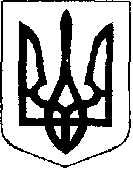 УКРАЇНАЖовківська міська радаЛьвівського району Львівської області -а сесія VIІІ-го демократичного скликання	         РІШЕННЯвід         _______________2021 р.    № _______	м. ЖовкваПро затвердження гр. Кузніцькому Івану Федоровичу технічної документації із землеустрою щодо встановлення (відновлення) меж в натурі (на місцевості) земельних ділянок площею 0,6307 га для ведення товарного сільськогосподарського  виробництва, площею 0,0518 га для ведення товарного сільськогосподарського виробництва               Розглянувши заяву  гр. Кузніцького Івана Федоровича та долучені документи, керуючись Законом України   «Про внесення змін до деяких законодавчих актів України щодо вирішення питання колективної власності на землю, удосконалення правил землекористування у масивах земель сільськогосподарського призначення, запобігання рейдерству та стимулювання зрошення в Україні»  №2498-VIII від 10.07.2018 р.; ст. 12, 118,  Земельного Кодексу України; ст.26 Закону України “Про місцеве самоврядування в Україні”, за погодженням постійної комісії з питань земельних відносин, земельного кадастру, планування території, будівництва, архітектури, охорони пам’яток, історичного середовища, природокористування та охорони довкілля, Жовківська міська рада                                                        В И Р І Ш И Л А: 1. Затвердити гр. Кузніцькому Івану Федоровичу технічну документацію із землеустрою щодо встановлення (відновлення) меж в натурі (на місцевості) земельних ділянок площею 0,6307 га для ведення товарного сільськогосподарського  виробництва кадастровий номер 4622787200:17:000:0178, площею 0,0518 га для ведення товарного сільськогосподарського  виробництва кадастровий номер 4622787200:18:000:0222.2.  Передати гр. Кузніцькому Івану Федоровичу у приватну власність земельні ділянки площею 0,6307 га для ведення товарного сільськогосподарського  виробництва кадастровий номер 4622787200:17:000:0178 та площею 0,0518 га для ведення товарного сільськогосподарського виробництва кадастровий номер 4622787200:18:000:0222.3. Зареєструвати речове право на земельну ділянку у встановленому законодавством порядку.4. Контроль за виконанням рішення покласти на постійну комісію з питань земельних відносин, земельного кадастру, планування території, будівництва, архітектури, охорони пам’яток, історичного середовища, природокористування та охорони довкілля (Креховець З.М.).Міський голова                                                                 Олег ВОЛЬСЬКИЙ                                                        